Занятие 15Дети делают легкую разминку шеи, головы рук, спины, ног.                                                                    Далее  смотрят на картинки и выполняют упражнения. Каждое упражнение фиксируем не менее 30 секунд.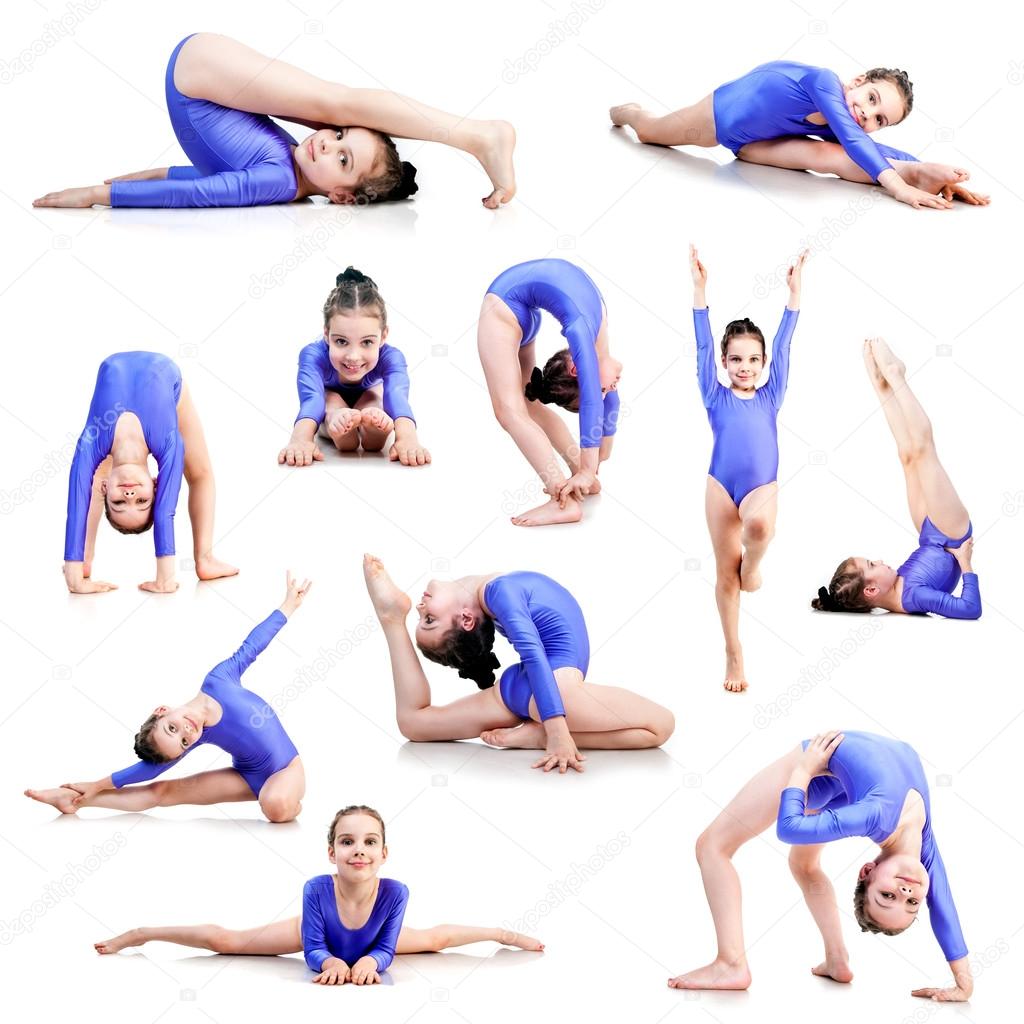 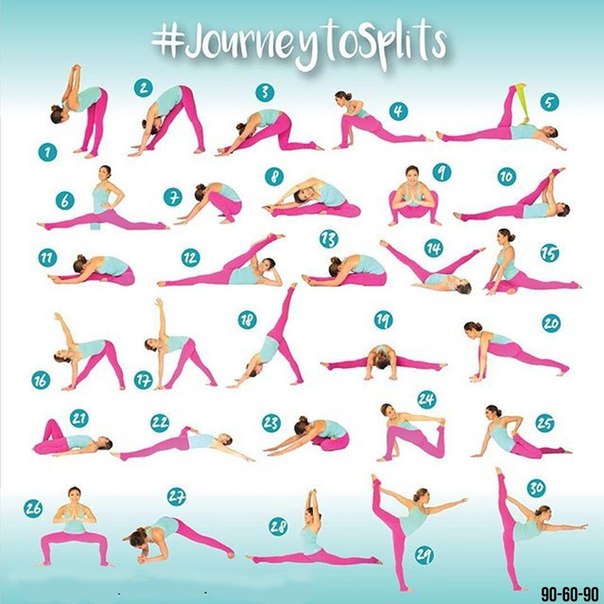 